Ո Ր Ո Շ ՈՒ Մ
16 հունիսի 2021 թվականի   N 1277 ՎԱՆԱՁՈՐ ՔԱՂԱՔՈՒՄ ՍԵՐԳԵՅ ՊԵՏՐՈՍԻ ՍԱՔԱՆՅԱՆԻ ԿՈՂՄԻՑ ՀԱՆՐԱՅԻՆ ՇՏԱՊ ՀԱՎԱՔ ԱՆՑԿԱՑՆԵԼՈՒ ՎԵՐԱԲԵՐՅԱԼ ԻՐԱԶԵԿՈՒՄՆ Ի ԳԻՏՈՒԹՅՈՒՆ ԸՆԴՈՒՆԵԼՈՒ ՄԱՍԻՆ Հիմք ընդունելով Սերգեյ Պետրոսի Սաքանյանի կողմից ներկայացրած իրազեկումը, ղեկավարվելով «Հավաքների ազատության մասին» ՀՀ օրենքի 11-րդ հոդվածով, 20-րդ հոդվածի 3-րդ մասով, 21-րդ և 22-րդ հոդվածներով, 27-րդ հոդվածի 2-րդ և 3-րդ մասերով` որոշում եմ.1. Սերգեյ Պետրոսի Սաքանյանի կողմից 2021 թվականի հունիսի 16-ին ժամը 17:30-ից մինչև 19:30-ն ընկած ժամանակահատվածում, Վանաձոր քաղաքի Արցախ պուրակում հանրային շտապ հավաքի անցկացման վերաբերյալ իրազեկումն ընդունել ի գիտություն:2.Իրազեկումն ի գիտություն ընդունելու մասին համայնքի ղեկավարի որոշման մասին անհապաղ տեղեկացնել կազմակերպիչներին և ոստիկանությանը, ինչպես նաև համապատասխան որոշումը փակցնել համայնքապետարանի վարչական շենքում՝ բոլորի համար մատչելի և տեսանելի տեղում: Որոշումը տեղադրել նաև vanadzor.am համացանցային կայք էջում: 3.Որոշումն ուժի մեջ է մտնում համայնքապետարանի վարչական շենքում այն փակցվելու պահից:ՀԱՄԱՅՆՔԻ  ՂԵԿԱՎԱՐ՝   ՄԱՄԻԿՈՆ ԱՍԼԱՆՅԱՆ Ճիշտ է՝ԱՇԽԱՏԱԿԱԶՄԻՔԱՐՏՈՒՂԱՐԻ ԺԱՄԱՆԱԿԱՎՈՐ ՊԱՇՏՈՆԱԿԱՏԱՐ		      Ա.ՀՈՎՀԱՆՆԻՍՅԱՆ
ՀԱՅԱՍՏԱՆԻ ՀԱՆՐԱՊԵՏՈՒԹՅԱՆ ՎԱՆԱՁՈՐ ՀԱՄԱՅՆՔԻ ՂԵԿԱՎԱՐ
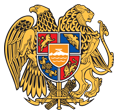 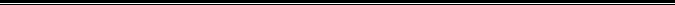 Հայաստանի Հանրապետության Լոռու մարզի Վանաձոր համայնք
Ք. Վանաձոր, Տիգրան Մեծի 22, Ֆաքս 0322 22250, Հեռ. 060 650044, 060 650040 vanadzor.lori@mta.gov.am, info@vanadzor.am